职业卫生技术服务信息网上公开表技术服务机构名称中国建材检验认证集团秦皇岛有限公司中国建材检验认证集团秦皇岛有限公司中国建材检验认证集团秦皇岛有限公司技术服务机构资质证书编号（冀）卫职技字（2021）第0008号（冀）卫职技字（2021）第0008号（冀）卫职技字（2021）第0008号技术服务项目基本情况技术服务项目基本情况技术服务项目基本情况技术服务项目基本情况用人单位名称围场满族蒙古族自治县顺通加油站围场满族蒙古族自治县顺通加油站围场满族蒙古族自治县顺通加油站项目名称围场满族蒙古族自治县顺通加油站职业病危害因素定期检测围场满族蒙古族自治县顺通加油站职业病危害因素定期检测围场满族蒙古族自治县顺通加油站职业病危害因素定期检测用人单位地址及联系人围场满族蒙古族自治县朝阳湾镇边墙村7组 / 张振豹   15233449555围场满族蒙古族自治县朝阳湾镇边墙村7组 / 张振豹   15233449555围场满族蒙古族自治县朝阳湾镇边墙村7组 / 张振豹   15233449555技术服务项目组人员技术服务项目组人员技术服务项目组人员技术服务项目组人员工作任务时  间人    员人    员现场调查2022.08.04李智李智现场采样/检测2022.08.04李智、苏洋李智、苏洋项目负责人李智报告编制人刘静静用人单位陪同人孙海丽孙海丽孙海丽影像资料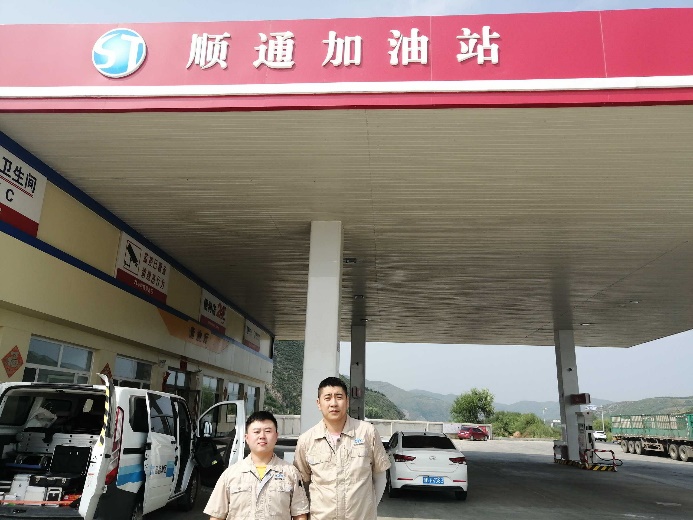 